MESLEKLERE GÖTÜREN DERSLERÇalışma Yaprağı -1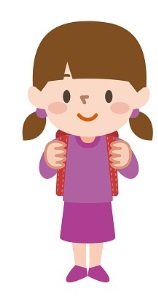  6. SINIF DERSLERİNİ DÜŞÜNDÜĞÜNÜZDE AYŞE’ NİN SEÇMEYİ PLANLADIĞI MESLEKLE HANGİ DERSLERİ İLİŞKİLENDİRİRSİNİZ? NEDEN? AŞAĞIDAKİ TABLOYA YAZINIZ.Çalışma Yaprağı- 2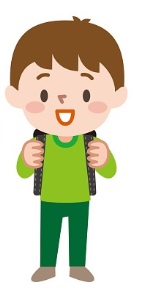 6. SINIF DERSLERİNİ DÜŞÜNDÜĞÜNÜZDE MEHMET’İN SEÇMEYİ PLANLADIĞI MESLEKLE HANGİ DERSLERİ İLİŞKİLENDİRİRSİNİZ? NEDEN? AŞAĞIDAKİ TABLOYA YAZINIZ.Çalışma Yaprağı- 36. SINIF DERSLERİNİ DÜŞÜNDÜĞÜNÜZDE İREM’İN SEÇMEYİ PLANLADIĞI MESLEKLE HANGİ DERSLERİ İLİŞKİLENDİRİRSİNİZ? NEDEN? AŞAĞIDAKİ TABLOYA YAZINIZ.Çalışma Yaprağı- 46. SINIF DERSLERİNİ DÜŞÜNDÜĞÜNÜZDE EMİR’İN SEÇMEYİ PLANLADIĞI MESLEKLE HANGİ DERSLERİ İLİŞKİLENDİRİRSİNİZ? NEDEN? AŞAĞIDAKİ TABLOYA YAZINIZ.Çalışma Yaprağı- 56. SINIF DERSLERİNİ DÜŞÜNDÜĞÜNÜZDE SEMRA’NIN SEÇMEYİ PLANLADIĞI MESLEKLE HANGİ DERSLERİ İLİŞKİLENDİRİRSİNİZ? NEDEN? AŞAĞIDAKİ TABLOYA YAZINIZ.Gelişim Alanı:Kariyer Yeterlik Alanı:Kariyer FarkındalığıKazanım/Hafta:Derslerin mesleklerle ilişkisini açıklar. / 35. HaftaSınıf Düzeyi:6. SınıfSüre:40 dk (Bir ders saati)Araç-Gereçler:Çalışma Yaprağı-1Çalışma Yaprağı-2Çalışma Yaprağı-3Çalışma Yaprağı-4Çalışma Yaprağı-5Uygulayıcı İçin Ön Hazırlık:Çalışma Yaprağı-1, Çalışma Yaprağı-2, Çalışma Yaprağı-3, Çalışma Yaprağı-4 ve Çalışma Yaprağı-5’in birer adet çıktısı alınır.Süreç (Uygulama Basamakları):Etkinliğin amacının derslerin mesleklerle ilişkisini açıklamak olduğu ifade edilir. Uygulayıcı öğrencileri gruba ayırma yöntemlerinden birini kullanarak 5 gruba ayırır. Çalışma Yaprağı-1 birinci gruba, Çalışma Yaprağı-2 ikinci gruba, Çalışma Yaprağı-3 üçüncü gruba, Çalışma Yaprağı-4 dördüncü gruba, Çalışma Yaprağı-5 beşinci gruba denk gelecek şekilde dağıtılır. Öğrencilere aşağıdaki yönerge verilir:“Sevgili çocuklar, size verdiğim çalışma yapraklarında sizlerle yaşıt arkadaşlarınızla ilgili küçük öyküler bulunmakta. Arkadaşlarınızla ilgili bazı özellikler öykülerde yazıyor. Fakat onların kafası biraz karışmış ve yardımınıza ihtiyaç duyuyorlar. İleride olmak istedikleri meslekleri seçmişler ama bu mesleklere uygun hangi dersi seçeceklerine henüz karar verememişler. Sizler şimdi onların seçtikleri mesleklere göre onlara dersler önereceksiniz. 10 dakika zamanınız var. Haydi, bakalım başlayın.” Çalışmalar tamamlandıktan sonra gruplardan sırayla paylaşım yapmaları istenir. Her paylaşım sonrası “Siz arkadaşlarınız yerinde olsaydınız öyküdeki arkadaşınıza farklı olarak hangi dersleri önerirdiniz?” sorusu sınıfa yöneltilerek gönüllü öğrencilerden cevaplar alınır. Öğrencilerin paylaşımları alındıktan sonra, tartışma soruları ile süreç yönlendirilir: Eğitim aldığınız derslerin sizlere ileride faydaları nelerdir?Seçtiğiniz mesleğin şimdiki derslerinizle arasında ne gibi bir ilişki bulunmaktadır?Seçmeyi hayal ettiğiniz meslek için şuan ki derslerinizden farklı hangi dersleri seçmek isterdiniz? Neden?Öğrencilerin paylaşımları alındıktan sonra aşağıdakine benzer bir açıklama ile süreç sonlandırılır: “Seçmeyi planladığınız dersler ile ileride tercih etmek istediğimiz meslekler arasında olumlu anlamda bir ilişki bulunmaktadır. Seçtiğimiz dersler, öğrendiğimiz bilgiler mesleğimizin temel yapı taşlarını oluşturmaktadır. Daha sonraki yıllarda alacağımız eğitimle daha da fazla bilgimiz artacaktır.” Kazanımın Değerlendirilmesi:Seçmeyi planladıkları meslek elemanlarıyla röportaj yapmaları istenir. Yapacakları görüşmelerde özellikle “Ortaokul ve lisede en çok hoşlandığınız dersler hangileriydi?”, “Ortaokul ve lise yıllarında aldığınız derslerden hangileri bu mesleği seçmenizi sağladı?”, “Hangi derslerin mesleki yeterliğinize katkı sağladığını düşünüyorsunuz?” sorularını sormaları istenir. Sonrasında hazırlanan röportajlar sınıfla paylaşılır.Uygulayıcı tarafından farklı mesleklerle ilişkilendirilebilecek farklı meslek elemanları davet edilerek öğrencilerle derslerle meslekler arasındaki ilişkiler hakkında sohbet etmeleri istenebilir.Uygulayıcıya Not:Uygulayıcı derslerle meslekleri ilişkilendirirken sadece doğrudan ilişkilerine değil dolaylı ilişkilerini de vurgu yapmalıdır. Örneğin, Polislik mesleğiyle beden eğitimi dersi doğrudan ilişkiliyken yabancı dil dersi dolaylı ilişkilidir.Özel gereksinimli öğrenciler için;Gruplar oluşturulurken akran eşlemesi yapılarak öğrencinin sosyal ortamı düzenlenebilir.Öğrencilere çalışma yapraklarının tamamlanması için ek süre verilebilir.Çalışma yapraklarının nasıl yapılacağına ilişkin bir örnek gösterilerek model olunabilir.Tartışma soruları basitleştirilerek öğrencilerin etkinliğe katılımı desteklenebilir.Etkinliği Geliştiren:Nilay Soyatİlişkilendirdiğiniz DerslerNedeni?12345678İlişkilendirdiğiniz DerslerNedeni?12345678İlişkilendirdiğiniz DerslerNedeni?12345678İlişkilendirdiğiniz DerslerNedeni?12345678İlişkilendirdiğiniz DerslerNeden?12345678